Publicado en  el 23/09/2016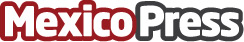 Zara promueve su nueva línea de ropa La tienda de ropa más importante del mundo, Zara, ha lanzado su nueva línea de ropa dandole un giro importante al mercado de la ropa, llamada Fast Fashion Join Life, esta línea de ropa es diferente  a las demás porque el material que ha utilizado Zara es de materiales que ayudan al medio ambiente como el algodón orgánico y tencelDatos de contacto:Nota de prensa publicada en: https://www.mexicopress.com.mx/zara-promueve-su-nueva-linea-de-ropa_1 Categorías: Fotografía Comunicación Marketing Innovación Tecnológica http://www.mexicopress.com.mx